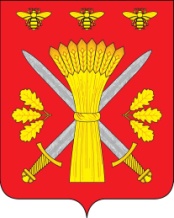 РОССИЙСКАЯ ФЕДЕРАЦИЯОРЛОВСКАЯ ОБЛАСТЬТРОСНЯНСКИЙ РАЙОННЫЙ СОВЕТ НАРОДНЫХ ДЕПУТАТОВРЕШЕНИЕ 24 ноября 2021 года                                                                     № 11О внесении изменений в  бюджетТроснянского муниципального районана 2021 год  и на плановый период2022-2023 годов                                                          Принято на четвертом заседании                                     Троснянского       районного     Совета                                                             народных депутатов пятого созыва1. Внести в решение Троснянского районного Совета народных депутатов № 286 от 24 декабря 2020 года «О бюджете Троснянского муниципального района на 2021 год и плановый период 2022-2021 годов» следующие изменения: 1.1 Подпункты 1 и 2 пункта 1 изложить в следующей редакции:1) прогнозируемый общий объем  доходов бюджета муниципального района на 2021 год в сумме 254807,8 тыс. рублей, на 2022 год в сумме 185068,6 тыс. рублей, на 2023 год в сумме 181433,4  тыс. рублей;2) общий объем расходов    бюджета муниципального района на 2021 год в сумме 268370,0  тыс. рублей, на 2022год в сумме 190752,9 тыс. рублей, в том числе условно утвержденные расходы 2070,0 тыс. рублей; на 2022 год в сумме 187512,9 тыс. рублей, в том числе условно утвержденные 4000,0 тыс. рублей;1.2. Подпункт 5 пункта 1 изложить в следующей редакции: прогнозируемый дефицит бюджета муниципального района на 2021 год в сумме 13562,2 тыс. рублей, приложение 1 изложить в новой редакции в соответствии с приложением 1 к настоящему решению;1.3.  Приложение 7 изложить  в новой редакции в соответствии с приложением 2 к настоящему решению;1.4.  Приложение 8 изложить  в новой редакции в соответствии с приложением 3 к настоящему решению;	1.5. Приложение 9 изложить в новой редакции  в соответствии с приложением 4 к настоящему решению;1.6. Приложение 10 изложить в новой редакции в соответствии с приложением 5 к настоящему решению;1.7. Приложение 11 изложить в новой редакции в соответствии с приложением 6  к настоящему решению; 1.8. Приложение 12 изложить в новой редакции в соответствии с приложением 7  к настоящему решению; 1.9. Приложение 14 изложить в новой редакции в соответствии с приложением 8  к настоящему решению.2.    На основании постановления № 283 от 18 ноября 2021 года «О внесении изменений  в ведомственную структуру расходов бюджета муниципального района на 2021 год и плановый период 2022-2023 годов» внести изменения в ведомственную структуру с бюджетными ассигнованиями.3. Данное решение вступает в силу со дня официального опубликования.Председатель районногоСовета народных депутатов                                   А.Г.Кисель    И.о.Главы района                                    Н.Н.Волкова